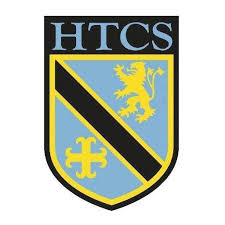 Unit: The LawProgressProgressProgressKey ideasRAGWhat is Islam and what are the core beliefs?What is the nature of Allah?How important is Prophethood?Why is Muhammad (PBUH) the Seal of the Prophets?What is sacred literature in Islam?How important are Angels?What are the eschatological and life after death beliefs in Islam?LessonLearning FocusAssessmentKey Words1To recall Islam’s place in the worldTo identify their core beliefsTo describe core beliefs in greater detail and how these differ across the faithFormative questioning, Regular Recall, Live Marking and Improvement ILOs.Blooms Taxonomy + primary research, secondary research, interviews, surveys, open/closed2To identify the nature of AllahTo describe TawhidTo investigate the impact of the belief on MuslimsFormative questioning, Regular Recall, Live Marking and Improvement ILOs.Blooms Taxonomy + analysis, graph-work, summaries, synopsis3To understand the term ProphehoodTo investigate the stories of varying prophetsTo compare their roles and significanceFormative questioning, Regular Recall, Live Marking and Improvement ILOs.Blooms Taxonomy + planning, chronology, deadlines, teamwork, delegation, problem-solving4To understand who Muhammad (PBUH) wasTo describe his lifeTo explain why he is the ‘seal’ of the prophetsFormative questioning, Regular Recall, Live Marking and Improvement ILOs.Blooms Taxonomy + planning, chronology, deadlines, teamwork, delegation, problem-solving5To describe what books are sacred in IslamTo explain their importanceTo assess the importance of some more than others to specific peoplesFormative questioning, Regular Recall, Live Marking and Improvement ILOs.Blooms Taxonomy + planning, chronology, deadlines, teamwork, delegation, problem-solving6To understand Angels and their roleTo assess the roles of the angels in IslamTo evaluate the importance of angels in IslamFormative questioning, Regular Recall, Live Marking and Improvement ILOs.Blooms Taxonomy + planning, chronology, deadlines, teamwork, delegation, problem-solving7To investigate key Islamic beliefsTo coompare such beliefs to ChristianityTo evaluate the impact of such beliefs on the lives of MuslimsFormative questioning, Regular Recall, Live Marking and Improvement ILOs.Blooms Taxonomy + evaluation, introduction, complexity, successes, problems, solutions, next-steps